ΛΑΜΑΡΙΝΕΣ ΜΠΑΚΛΑΒΩΤΕΣ ΚΑΙ ΚΡΙΘΑΡΩΤΕΣHOT ROLLED CHEQUERED SHEETS AND COILS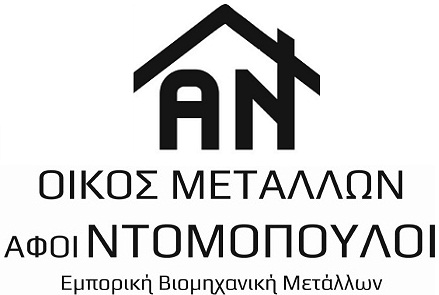 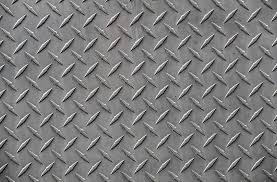 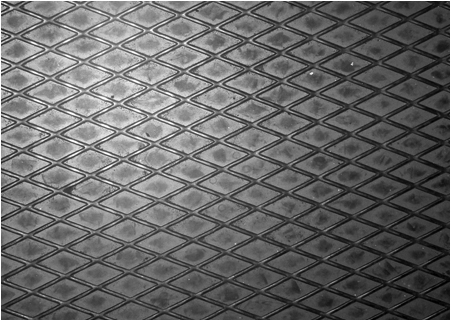 ΠΑΧΟΣTHICKNESSΘΕΩΡΙΤΙΚΑ ΒΑΡΗTHEORETICAL WEIGHTΘΕΩΡΙΤΙΚΑ ΒΑΡΗTHEORETICAL WEIGHTΘΕΩΡΙΤΙΚΑ ΒΑΡΗTHEORETICAL WEIGHTΘΕΩΡΙΤΙΚΑ ΒΑΡΗTHEORETICAL WEIGHTΘΕΩΡΙΤΙΚΑ ΒΑΡΗTHEORETICAL WEIGHTΘΕΩΡΙΤΙΚΑ ΒΑΡΗTHEORETICAL WEIGHTmm1000 × 20001000 × 20001250 × 25001250 × 25001500 × 30001500 × 3000ΜΠΑΚΛΑΒΟΤΕΣΚΡΙΘΑΡΩΤΕΣΜΠΑΚΛΑΒΟΤΕΣΚΡΙΘΑΡΩΤΕΣΜΠΑΚΛΑΒΟΤΕΣΚΡΙΘΑΡΩΤΕΣ2.0035.40-55.31-79.65-2.5043.2647.2667.5973.8497.33106.343.0051.1055.1079.8486.09114.97123.984.0066.8070.80104.38110.63150.31159.305.0082.5086.50128.91135.16185.63194.636.0098.20102.20153.44159.69220.95229.958.00129.60133.60202.50208.75291.60300.6010.00181.00185.00282.81289.06407.25416.25